Trabajo Final Tecnicatura superior en equipos viales, mineros y agrícolas 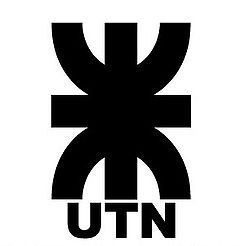 Alumno: Micheloud  Santiago Lorenzo Ingeniero: Brutti Celestino BenitoTema: Campaña de siembra, trilla, fertilización  y pulverización de soja, trigo, maíz. IntroducciónEn este trabajo lo que se busca es que todos los equipos agrícolas cumplan sus tareas correspondientes, evitando paradas inútiles por fallas inesperadas o por mal mantenimiento. Para esto se debe realizar un trabajo de mantenimiento correctivo para dejar todos los equipos en un estado correcto para realizar tareas diarias. Una vez realizado este mantenimiento correctivo se debe elaborar un plan de mantenimiento,  siguiendo las especificaciones del fabricante. Este debe quedar asentado en un registro para que cualquier miembro de la empresa sepa el estado de dicho  equipo  También se calcula el tiempo aproximado de las tareas a realizar, consumo de combustibles, lubricantes, agua y semillas necesarias para cubrir las hectáreas a trabajar.ProblemáticaSe trabajara un área de 3500Ha donde se realizara la siembra, fertilización, pulverización y cosecha de trigo, soja y maíz.Este establecimiento se encuentra en la zona de Espinillo, provincia de Entre Ríos, Argentina.Se sembraran, cultivaran y cosecharan en un año 3000Ha de trigo, 3000Ha de soja (en los mismos lotes) y 500 de maíz (en lotes distintos a los de trigo y soja). También se realizara el movimiento de suelo cuando sea necesario y nivelado de lotes y mantener los caminos internos cuando lo requieran. Personas que trabajaranJefe: dueño de la empresa, decide que sembrar y en que lotes, encargado de la parte administrativa de la empresa Ingeniero agrónomo: lleva el control de la siembra, la dosis de fertilizante y productos fitosanitarios para cada cultivo, control de plagas y malezas y control de perdida en la cosecha.Técnico: encargado del mantenimiento correctivo y preventivo y puesta a punto de los equipos Maquinistas: personas encargadas de manejar cosechadoras y pulverizadora (2)Tratoristas: persona encargada de manejar tractores con cualquier implemento (2)EQUIPOS E IMPLEMENTOS INVOLUCRADOSTotal de equipos utilizados __________________7Implementos _____________________________11Plan de mantenimiento correctivoEn esta primera parte se definirá el estado de cada equipo, para saber el daño que pueda tener y las partes a cambiar o reparar.Esto es necesario para lograr que todos los equipos queden funcionando y en correctas condiciones para poder trabajar sin problemas, ya que si no se ponen todos los equipos al mismo nivel sería imposible llevar el mantenimiento preventivo.De esta evaluación se darán 3 niveles posibles, saliendo del más sano al más dañado Tractores. Cosechadoras. Pulverizadoras.SembradorasTolvas. Tiempos estimados de trabajos. Tiempo estimado En esta parte se calcula el tiempo requerido para cumplir con las tareas a realizar, se calcula en jornadas laborales (las jornadas son de 10 horas.)Esto se realiza calculando el ancho de trabajo de cada equipo por la velocidad promedio y restando el índice de tiempo efectivo Maíz  Challenger 520: cabezal 13 surcos a 52cm =0.52m* 13 surcos = 6.76m de corte Velocidad de marcha 7Km/h   6.76m * 7000m/h = 47320m2/h1Ha       -----      10000m2 4.73Ha/h -----    47320m2/hChallenger 520 = 4.73Ha/h * 0.7 = 3.31 Ha/hChallenger 520= 4.73Ha/h * 0.7 = 3.31 Ha/h0.7 es el índice de tiempo efectivo para la trilla de granos500Ha : 6.62Ha/h = 75.5 hJornadas = 7Soja Challenger 520: 30pies de corte. 1pie = 30.48cm 30 pies* 30.48cm = 9.14m Velocidad de marcha 7Km/h9.14m * 7000m = 63980m21Ha       -----      10000m2 6.39Ha  -----    63980m2Challenger 520 : 6.39Ha * 0.7 = 4.47Ha/hChallenger520:  6.39Ha * 0.7 = 4.47Ha/h0.7 es el índice de tiempo efectivo para la trilla de granos3000Ha : 8.94Ha/h = 335.5hJornadas = 33.55Trigo Challenger 520: 30pies de corte. 1pie = 30.48cm 30 pies* 30.48cm = 9.14m Velocidad de marcha 7Km/h9.14m * 7000m = 63980m21Ha       -----      10000m2 6.39Ha  -----    63980m2Challenger 520: 6.39Ha * 0.7 = 4.47Ha/hChallenger520:  6.39Ha * 0.7 = 4.47Ha/h0.7 es el índice de tiempo efectivo para la trilla de granos3000ha : 8.94Ha/h = 335.5hJornadas = 33.55Siembra Soja Tedeschi 16 surcos a 0.52m 16 *0.52m = 8.32mTedeschi 18 surcos a 0.52m 18 * 0.52m =9.36m Velocidad de avance 8Km/h8.32m * 8000m/h = 66560m2/h9.36m * 8000m/h = 74880m2/h1Ha       -----      10000m2 6.65Ha  -----    66560m2/h 1Ha       -----      10000m2 7.48Ha  -----    74880m2/h6.65Ha/h * 0.7 = 4.65Ha/h7.48Ha/h * 0.7 = 5.23Ha/h0.7 es el índice de tiempo efectivo para la siembra directa3000Ha : 9.88Ha/h = 303.6hJornadas = 30.3Maíz Tedeschi 16 surcos a 0.52m 16 *0.52m = 8.32mTedeschi 18 surcos a 0.52m 18 * 0.52m =9.36m Velocidad de avance 8Km/h8.32m * 8000m/h = 66560m2/h9.36m * 8000m/h = 74880m2/h1Ha       -----      10000m2 6.65Ha  -----    66560m2/h 1Ha       -----      10000m2 7.48Ha  -----    74880m2/h6.65Ha/h * 0.7 = 4.65ha/h7.48Ha/h * 0.7 = 5.23ha/h0.7 es el índice de tiempo efectivo para la siembra directa500Ha : 9.88Ha/h = 50.6hJornadas = 6Trigo Tanzi 36 surcos a 19cm36 * 0.19m =6.84mTanzi 36 surcos a 19cm36 * 0.19m = 6.84mVelocidad de avance 8Km/h6.84m * 8000m/h = 54720m2/h1Ha       -----      10000m2 5.47Ha  -----    54720m2/h6.84m * 8000m/h = 54720m2/h1Ha       -----      10000m2 5.47Ha  -----    54720m2/h5.47Ha/h * 0.7 =3.835.47Ha/h * 0.7 =3.830.7 es el índice de tiempo efectivo para la siembra directa3000Ha : 7.65Ha/h = 393 hJornadas = 39Pulverización Soja Metalfor  2800Botalon 28m de ancho Velocidad de avance 16Km/h28m *16000 =4480001Ha       -----      10000m2 44.8Ha  -----    448000m2 44.8Ha/h *0.6 = 26.88Ha/h0.6 es el índice de tiempo efectivo para la pulverizadora terrestre Metalfor  2500Botalon 25m de ancho Velocidad de avance 16Km/h25m *16000 =4000001Ha       -----      10000m2 40Ha  -----    400000m2 40ha/h *0.6 = 24Ha/h0.6 es el índice de tiempo efectivo para la pulverizadora terrestre 3000Ha : 50.88Ha/h = 59hPara soja se realizan 3 aplicaciones: 1 antes de la siembra y 2 pos siembra 1er  59h2do 59h3er 59hTotal de horas: 177hJornadas  = 17TrigoMetalfor  2750  Botalon 28m de ancho Velocidad de avance 16Km/h28m *16000 =4480001Ha       -----      10000m2 44.8Ha  -----    448000m2 44.8Ha/h *0.6 = 26.88Ha/h0.6 es el índice de tiempo efectivo para la pulverizadora terrestre Metalfor  2500Botalon 25m de ancho Velocidad de avance 16Km/h25m *16000 =4000001Ha       -----      10000m2 40Ha  -----    400000m2 40Ha/h *0.6 = 24Ha/h0.6 es el índice de tiempo efectivo para la pulverizadora terrestre 3000Ha : 50.88Ha/h = 59hPara trigo se realizan 2 aplicaciones 1 antes de la siembra y otra pos siembra 1er 59h2do 59hTotal de horas: 118hJornadas = 12Maíz Metalfor  2750  Botalon 28m de ancho Velocidad de avance 16Km/h28m *16000 =4480001Ha       -----      10000m2 44.8Ha  -----    448000m2 44.8Ha/h *0.6 = 26.88Ha/h0.6 es el índice de tiempo efectivo para la pulverizadora terrestre Metalfor  2500Botalon 25m de ancho Velocidad de avance 16Km/h25m *16000 =4000001Ha       -----      10000m2 40Ha  -----    400000m2 40Ha/h *0.6 = 24Ha/h0.6 es el índice de tiempo efectivo para la pulverizadora terrestre 500Ha : 50.88Ha/h = 10hPara maíz se realizan dos aplicaciones 1 antes de la siembra y otra para reemergente1 er  10h2do   10hTotal de horas: 20hJornadas = 2 Fertilización Soja: se realiza la fertilización en la siembra Trigo: se realiza la fertilización en la siembraMaíz: se realiza la fertilización en la siembra y además se fertiliza con urea cuando va por la 4ta  hoja Fertilizadora Gimetal Edr 1500 con Valtra BH 144Cubre 20m de ancho Velocidad 15Km/h20m *15000m = 300000m2 1Ha       -----      10000m2 30Ha  -----    300000m2 30Ha/h * 0.7 = 21Ha/h500Ha : 21Ha/h = 24hJornadas = 2.4Calculo de semillas en la siembra Toma de muestras para el envío de semillas a un laboratorio de análisis de semillas La muestra a remitir deberá ser representativa del “lote de semillas” cosechadas o de la cantidad de bolsas de semilla a sembrar. “El éxito de un análisis depende fundamentalmente del muestreo del loteLas muestras primarias se deberán extraer con un calador, al azar, de diferentes zonas: centro, base y bordes y a distintas profundidades del camión o siloSojaLa población de plantas que se quiere lograr es de 300 mil plantas por hectárea Bolsa de semilla -pureza: 98%-poder germinativo: 94%-eficiencia de implantación 95%CalculoPlantas / pureza /poder germinativo /eficiencia de implantación 300 / 0.98 =306.1306.1 / 0.94 =325.6 325.6 / 0.95 =342.8 mil semillas Es decir que para lograr una población de 300 plantas por hectáreas se necesita calibrar la máquina para que dosifique 342.8 semillas por hectárea El peso de 1000 semillas de soja ronda entre los 160g342.8 mil * 160g = 54848g 1000g____________1kg54848g___________ = 54.8kg 54.8kg/ha *3000ha  = 164400kg 164400 kg seria la cantidad estimada de semillas de soja para cumplir con las 3000Ha de siembra Maíz La distribución que se quiere lograr es de 75000 plantas por hectárea.Una bolsa posee 80000 semillas aproximadamente. -pureza : 98%-poder germinativo : 98% -eficiencia de implantación : 95%75000 / 0.98 = 7653076530 / 0.98 =7809178091 / 0.95 =82201Ha 1bolsa_____________800001.02 bolsa___________82201 1.02 bolas/Ha *500Ha = 510 bolsas Para cumplir con las 500 Ha se necesitan 510 bolsas de maíz. Trigo En este caso se va a sembrar ciclos cortos, se quiere lograr 225 plantas/ m2 -Pureza: 0.8-Poder germinativo: 0.9-Eficiencia de implantación : 0.951000semillas ______________32g225semillas _______________x = 7.2g7.2g / 0.8 = 9g9g / 0.9 = 10g10g / 0.95 = 10.5g10.5    g               10000 m2        1 kg     =          105 kg/Ha            m2                1 Ha           1000 g105kg/ha * 3000 Ha = 315000 kgCalculo de agua en la fumigada Las maquinas Metalfor 2800 y 2500 están calibradas para fumigar con un caudal de 50 L/HaSe fumiga 3 veces los cultivos de soja de 3000 Ha2 veces los de trigo 3000Ha y 2 los de maíz 500 HaSoja: 3000Ha * 3 = 9000HaTrigo: 3000Ha * 2 = 6000HaMaíz: 500Ha * 2 = 1000Ha Total de hectáreas a fumigar en una campaña 16000Ha16000Ha * 50L/Ha = 800000 LTabla de estimación del consumo de combustible de maquinarias agrícolas. Se ingresa en la tabla 1 con el dato de potencia del motor y se obtiene el consumo estimado para una exigencia del 100%. Con este dato se ingresa a la tabla 2 y en función a la exigencia promedio que se estima para las condiciones de trabajo de dicho motor (% de carga); se obtiene el factor de corrección (% del total) del consumo de combustible  Tabla 1:   Tabla 2:Consumo de combustible en la TrillaChallenger520: 340 HpChallenger520: 340 HpMaíz:  Challenger520, carga motor 50%56.00  * 0.61 = 34.1L/hora 34.1L/hora * 37.7h = 1285L Maíz: Challenger520, carga motor 50%56.00  * 0.61 = 34.1L/hora 34.1L/hora * 37.7h = 1285L Soja: Challenger520, carga motor 67%56.00 * 0.72 =40.3 L /hora40.3 L /hora * 167.7h = 6761LSoja: Challenger520, carga motor 67%56.00 * 0.72 =40.3 L /hora40.3 L /hora * 167.7h = 6761LTrigo: Challenger520, carga motor 75%56.00 * 0.77 =43.12 L /hora43.12 L /hora * 167.7h = 7234LTrigo: Challenger520, carga motor 75%56.00 * 0.77 =43.12 L /hora43.12 L /hora * 167.7h = 7234LConsumo de combustible del tractor con tolva. La distancia que recorren en promedio desde la maquina hasta el camión (generalmente en la punta del lote)  es de 600m a 10Km/h. Llevando por viaje una carga de 15 Tn/Ha. El rendimiento de la soja, trigo y  es de 2.5 tn/ha promedio El rendimiento del maíz es de 7Tn/Ha promedioFórmula para calcular las horas de trabajo del tractor con la tolva :Soja: 3000Ha *2.5tn = 7500TnTrigo: 3000Ha *2.5Tn = 7500TnMaíz: 500Ha*7Tn = 3500TnTractor =                       74h                +      154.1h     *1.2Tractor =        273.7hTractor BH 160: 150Hp en la tolva el régimen es del 50%27.10 L/h *0.61 = 16.53L/h * 136.8h = 2258LTractor BH160 150hp en la tolva el régimen es del 50%27.10 L/h * 0.61= 16.53L/h * 136.8h = 2258LLitros totales de combustible estimados para la trilla de todos los cultivos: 30560LConsumo de combustible en la SiembraConsumo de combustible del tractor  con carro semillero. La distancia que recorren en promedio desde la sembradora hasta el camión (generalmente en la punta del lote)  es de 600m a 10Km/h. Llevando por viaje una carga de 15 Tn/Ha. Soja: 164.4 TnTrigo: 345 TnTractor   =              5                           +             22.3      *     1.2Tractor   =  32.7hValtra bh 144 con carro semillero. Carga 60%23.3L/h * 0.68 = 15.8L/h   *  32.7h = 516.6 LSoja: Se realizara con las dos sembradoras, Tedeschi 16 surcos y Tedeschi 18 surcos. Con los Valtra BH 160 de 150 HP. Horas de trabajo 303.6hValtra con Tedeschi 16 surcos 75%27.10 L/h * 0.77 =20.86l/h *151.8h = 3166.5LValtra  con Tedeschi 18 surcos 83%27.10 L/h * 0.88 = 23.84L/h * 151.8 = 3620.2L Maíz: Se realizara con las dos sembradoras, Tedeschi 16 surcos y Tedeschi 18 surcos. Con los Valtra BH 160 de 150 HP. Horas de trabajo 50.6Valtra con Tedeschi 16 surcos 75%27.10 L/h * 0.77 =20.86l/h *25.3h = 730.2LValtra con Tedeschi 18 surcos 83%27.10 L/h * 0.88 = 23.84L/h * 25.3 = 603.2LTrigo Se realizara con dos sembradoras, Tanzi 36 surcos y Tanzi 36 surcos con los dos Valtras BH 160 de 150hp. Horas de trabajo 393hValtra con Apache 36 surcos 83%27.10 L/h * 0.88 = 23.84 L/h * 393h = 9369.1L Valtra con Tanzi 36 surcos 83%27.10 L/h * 0.88 = 23.84 L/h * 393h = 9369.1LLitros totales de combustible estimados para la siembra de todos los cultivos:  27384.9L Consumo de combustible en la pulverizaciónSoja:Se realizara con Metalfor 2800 de 120HP y Metalfor 2500 de 100HP Horas de trabajo 177HMetalfor 2800 75%19.5L/h * 0.77 =15 L/h15 L/h * 88.5h = 1327.5LMetalfor 2500 75%17.20 L/h * 0.77 = 13.2 L/h13.2 L/h * 88.5 =1168.2LTrigo:Se realizara con Metalfor 2800 de 120HP y Metalfor 2500 de 100HPHoras de trabajo 118HMetalfor 2800 75%19.5L/h * 0.77 =15 L/h15 L/h * 59h = 885LMetalfor 2500 75%17.20 L/h * 0.77 = 13.2 L/h13.2 L/h * 59h =778.8LMaíz:  Se realizara con Metalfor 2800 de 120HP y Metalfor 2500 de 100HP Horas de trabajo 120HMetalfor 2800 75%19.5L/h * 0.77 =15 L/h15 L/h * 10h = 150LMetalfor 2500 75%17.20 L/h * 0.77 = 13.2 L/h13.2 L/h * 10h =132LLitros totales de combustible estimados para la pulverización de todos los cultivos: 4723.5LConsumo de combustible en la fertilización  Maíz: Se realizara con fertilizadora Gimetal Edr 1500 y Valtra BH144De 145 hp  50%23.3 L/h * 0.61 = 14.2L14.2 L/h * 24h = 340.8LCosto de amortización del tractorEs el costo fijo de la inversión hecha en la compra del tractor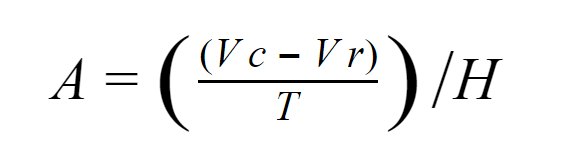 A = Costo de Amortización del tractorVc = Valor de compra del tractor nuevoVr = Valor residual, es el valor de venta que prevees que tendrá el tractor cuando lo cambies.T = Años de vida del tractor, son los años que estimas darle uso al tractor.H = Horas de trabajo al año del tractorCosto de consumo de combustible Costo del gasoil 1 USD, se multiplica la cantidad de gasoil consumido por hora por el precio. Costo de reparación y mantenimientosEs el costo del desgaste de los neumáticos, cambios de filtros, aceites, limpieza y averías varias que puedan aparecer. Puedes hacer una estimación a partir de tus facturas y de la frecuencia en la que realizas estos mantenimientos y dividirlo por las horas del tractor al año. Otra forma más rápida sería suponer que el coste de reparación es un porcentaje del consumo del tractor. Un valor de referencia que puedes utilizar es un 36% de los consumos del tractor.Costo combustible x 0,36Interés Es lo que correspondería al Costo de Oportunidad (lo que nos daría el capital por el sólo hecho de invertirlo a interés) y se aplica a la mitad del valor a nuevo (VN) pues se considera el equipo a la mitad de su vida útil. Se calcula multiplicando la mitad del valor a nuevo (VN) por la tasa de interés considerada (I%). La tasa que se considera en general es del 7% anual. Como respaldo adicional se considera el interés para neutralizar en parte el efecto de la inflación en monedas fuertes y además por el efecto de la mayor valorización de los equipos debido a la innovación y adelantos tecnológicos. I ($/año) = (VN / 2) x 7%AmortizaciónAmortización Valtra BH 165Vc= 85000 USDVr= 42500 USDT= 15 años H= 373.6 H A = (85000 – 42500) / 373.6                 15A = 7.58 USD/H Amortización Valtra BH 165Vc= 85000 USDVr= 42500 USDT= 15 años H= 373.6 H A = (85000 – 42500) / 373.6                 15A = 7.58 USD/H Amortización Valtra BH 144Vc= 75000 USDVr= 37500 USDT= 15 años H= 56.7 H A = (75000 – 40500) / 56.7                 15 A = 40.5 USD/H Amortización Challenger 520Vc= 485000 USDVr= 242000 USDT= 15 años H= 373 H A = (485000 – 242000) / 373                15A = 42.8 USD/H Amortización Challenger 520Vc= 485000 USDVr= 242000 USDT= 15 años H= 373 H A = (485000 – 242000) / 373                15A = 42.8 USD/H Amortización Metalfor 2800Vc= 64000 USDVr= 32000 USDT= 20 años H= 157.5 H A = (64000 – 32000) / 157.5                20A = 10.1 USD/H Amortización Metalfor 2500Vc= 48600 USDVr= 24300 USDT= 20 años H= 157.5 H A = (48600 – 24300) / 157.5                20A = 7.7 USD/H Amortización Tedeschi 16Vc= 26000 USDVr= 13000 USDT= 20 años H= 177.1 H A = (26000 – 13000) / 177.1                20A = 3.6 USD/H Amortización Tedeschi 18Vc= 32000 USDVr= 16000 USDT= 20 años H= 177.1 H A = (32000 – 16000) / 177.1                20A = 4.5 USD/H Amortización tanzi   6750                                                                                                                                                                                                              Vc= 33700 USDVr= 16850 USDT= 20 años H= 196.5 H A = (33700 – 16850) / 196.5                20A = 4.2 USD/H Amortización tanzi   6750                                                                                                                                                                                                              Vc= 33700 USDVr= 16850 USDT= 20 años H= 196.5 H A = (33700 – 16850) / 196.5                20A = 4.2 USD/HAmortización Gimetal ac 1800Vc= 7750 USDVr= 3875USDT= 20 años H= 32.7 H A = (7750 – 3875) / 32.7                20A = 5.9USD/HAmortización tolva BMBVc= 25000 USDVr= 12500 USDT= 20 años H= 136.8 H A(25000 – 12500) / 136.8  =               204.5 USD/HAmortización tolva BMBVc= 25000 USDVr= 12500 USDT= 20 años H= 136.8 H A(25000 – 12500) / 136.8  =               204.5 USD/HAmortización Gimetal 1500Vc= 3750 USDVr= 1875 USDT= 20 años H= 24 H A = (375 – 1875) / 24                20A = 3.9 USD/HInteres Valtra BH160VN=85000    (85000/2) * 0.07 = 2975USD /373.6H =7.9USD/HValtra BH160VN=85000    (85000/2) * 0.07 = 2975USD /373.6H =7.9USD/HValtra BH144VN=85000    (75000/2) * 0.07 = 2625USD / 56.7H = 46.2USD/HChallenger 520VN=485000    (485000/2) * 0.07 = 16975USD / 373H = 45.5USD/HChallenger 520VN=485000    (485000/2) * 0.07 = 16975USD / 373H = 45.5USD/HMetalfor 2800VN=64000    (64000/2) * 0.07 = 2240USD / 157.5H = 14.2USD/HMetalfor 2500VN=48600    (48600/2) * 0.07 = 1701USD / 157.5H =  10.8USD/HTedeschi 16VN=26000    (26000/2) * 0.07 = 910USD / 177.1H =  5.1USD/HTedeschi 18VN=32000    (32000/2) * 0.07 = 1120USD / 177.1H =  6.3 USD/HTanzi 6750VN=33700    (33700/2) * 0.07 = 1179.5USD / 196.5H =  6 USD/HTanzi 6750VN=33700    (33700/2) * 0.07 = 1179.5USD / 196.5H =  6 USD/HGametal 1500VN=3750    (3750/2) * 0.07 = 131.2USD / 24H =  5.4 USD/HGametal 1800 acVN=7750    (7750/2) * 0.07 = 271.2USD / 32.7H =  8.2 USD/HTolva BMB VN=25000    (25000/2) * 0.07 = 875USD / 136.8H =  6.3 USD/HTolva BMB VN=25000    (25000/2) * 0.07 = 875USD / 136.8H =  6.3 USD/HCosto de combustibleSIEMBRA 35.9 L/H  / 2 = 17.95 L/H Carro semillero15.7 L/HTRILLA40.9L/H / 2 = 20.45 L/HTOLVA16.4 L/H / 2 = 8.2 L/HPULVERIZADORA14.1 L/H / 2 = 7.05 L/H FERTILIZADORA 8.1 L/HValtra BH 165  Con sembradora:17.95 L/H * 1 USD/L = 17.95 USD/HCon tolva: 8.2L/H * 1 USD/L = 8.2 USD/HValtra BH 165  Con sembradora:17.95 L/H * 1 USD/L = 17.95 USD/HCon tolva: 8.2L/H * 1 USD/L = 8.2 USD/HValtra BH 144Con carro semillero:15.7 L/H * 1 USD/L = 15.7 USD/HCon fertilizadora: 8.1L/H * 1 USD/L = 8.1 USD/HChallenger 52012.3 L/H * 1 USD/L = 12.3 USD/HChallenger 52012.3 L/H * 1 USD/L = 12.3 USD/HMetalfor 2800 7.05 L/H * 1 USD/L = 7.05 USD/HMetalfor 2500 7.05 L/H * 1 USD/L = 7.05 USD/HCosto de reparación y mantenimientos-Valtra BH 165 Con sembradora:17.95 USD/H * 0.36 = 6.4 USD/HCon tolva: 8.2 USD/H * 0.36 = 2.9 USD/H-Valtra BH 165 Con sembradora:17.95 USD/H * 0.36 = 6.4 USD/HCon tolva: 8.2 USD/H * 0.36 = 2.9 USD/H- Valtra BH 144Con carro semillero:15.7 USD/H * 0.36 = 5.6 USD/HCon fertilizadora: 8.2USD/H * 0.36 =  2.9USD/H-Challenger 520  12.3 USD/H *0.36 = 4.4 USD/H -Challenger 520 12.3 USD/H *0.36 = 4.4 USD/H-Metalfor 2800  7.05 USD/H *0.36 = 2.5 USD/H-Metalfor 2500 7.05 USD/H *0.36 = 2.5 USD/H-Valtra A 75  8.1 USD/H * 0.36 = 2.9 USD/HMANO DE OBRA Un sueldo de un maquinista es de 400 USD mensuales, y los aportes es el 48% del sueldo  400 USD * 0.48 = 192USD +400USD = 592USD592USD * (12meses +1 aguinaldo ) = 7696 USD/ANUAL  7696 USD/ANUAL * 4 maquinistas = 30784USD/ANUAL Sumar las horas de uso de todos los equipos  anual 2213.8h  30784USD/ANUAL  /  2213.8H/ANUAL = 13.9USD/H Costo horario de cada equipoAmortización + consumo de combustible + reparación, mantenimiento y limpieza + interés + mano de obra Valtra BH 165 con sembradora 7.58 USD/H  + 3.6 USD/H  + 4.5 USD/H  + 17.95  USD/H + 6.4 USD/H  + 13.9 USD/H  + 7.9 USD/H  +5.3 USD/H  =  67.13USD/HValtra BH 165 con sembradora 7.58 USD/H  + 4.2 USD/H  + 4.2 USD/H  + 17.95  USD/H + 6.4 USD/H  + 13.9 USD/H +7.9 USD/H  +6.3 USD/H  = 68.43USD/HValtra BH 165 con Tolva7.58 USD/H  + 4.5 USD/H  + 8.2 USD/H  + 2.9  USD/H + 13.9USD/H +7.9 USD/H  +6.3 USD/H    = 51.28 USD/HValtra BH 165 con Tolva7.58 USD/H  + 4.5 USD/H  + 8.2 USD/H  + 2.9  USD/H + 13.9USD/H +7.9 USD/H  +6.3 USD/H  = 51.28 USD/HChallenger 52042.8 USD/H  + 12.3 USD/H  + 4.8 USD/H + 13.9 USD/H +45.5 USD/H = 118.5 USD/H  Challenger 52042.8 USD/H  + 12.3 USD/H  + 4.8 USD/H + 13.9 USD/H  +45.5USD/H = 118.5 USD/H  Valtra BH 144 con Gimetal 180040.5 USD/H  + 5.9 USD/H  + 8.2 USD/H  +13.9 USD/H  + 5.6 USD/H +15.7 USD/H = 89.8 USD/H  Valtra BH 144 con fertilizadora Gimetal 150040.5 USD/H  + 8.1 USD/H  + 2.9 USD/H  +13.9 USD/H  + 3.9 USD/H +46.2USD/H + 5.4USD/H  = 120.9USD/H  Metalfor 25007.7 USD/H  + 7.05 USD/H  + 2.5 USD/H  + 14.1 USD/H + 10.8USD/H = 42.15 USD/H  Metalfor 280010.1 USD/H +7.05 USD/H +2.5 USD/H +14.1 USD/H  + 14.2USD/H=  47.95 USD/H  Costos SojaSiembra: 67.13USD/H *303.6H = 20380.6USD Pulverización: 42.15USD/H * 88.5H = 3730.2USD                          47.95USD/H * 88.5 H = 4243.5USD                                                                    7973.7 USDTrilla: 118.5 USD/H * 335.5H = 39756.7 USD            51.28USD/H * 105.4H = 5404.9 USD                                                       45161.6 USD20380.6 USD + 7973.7 USD +45161.6 USD =  55173.9USDTrigoSiembra: 48.63USD/H *393H = 19111.5USD Pulverización: 42.15USD/H * 59H = 2486.8USD                          47.95USD/H * 59 H = 2829.05USD                                                                    5315.85 USDTrilla: 118.5 USD/H * 335.5H = 39756.7 USD            51.28USD/H * 105.4H = 5404.9 USD                                                       45161.6 USD19111.5 USD + 5315.85 USD + 4516.6 USD = 69588.95USDMaiz Siembra:  70.33USD/H *25.3H = 10676USD                 58.08USD/H *25.3H = 8816.5USD                                                     19492.5usd pulverizacion: 42.15USD/H * 10H = 421.5USD                       47.95USD/H * 10 H = 479.5USD                                                      901 USDTrilla : 118usd/h * 75.5h = 8909usd            51.28usd/h * 75.5h = 3871.6                                              12780.619492.5 USD + 12780 USD + 901 USD = 32282.2 USDCosto final Soja: 55173.9 USDTrigo: 69588.95 USDMaíz: 32282.2 USD             157045.05USDFicha de controlParte diario  Valtra BH 165 Hora: _______________            Fecha:____/____/____Revisado ( V ) falto revisar ( X ) necesita reparaciones ( R)Parte semanal cada 50 H  Valtra BH 165 Hora: _______________            Fecha:____/____/____Revisado ( V ) falto revisar ( X ) necesita reparaciones ( R)PM 1 cada 250 HValtra BH 165 Hora: _______________            Fecha:____/____/____Revisado ( V ) falto revisar ( X ) necesita reparaciones ( R)MP 2 cada 500 H  Valtra BH 165 Hora: _______________            Fecha:____/____/____Revisado ( V ) falto revisar ( X ) necesita reparaciones ( R)MP 3 cada 1000 H  Valtra BH 165 Hora: _______________            Fecha:____/____/____Revisado ( V ) falto revisar ( X ) necesita reparaciones ( R)Parte diario  Challenger  520Hora: _______________            Fecha:____/____/____Revisado ( V ) falto revisar ( X ) necesita reparaciones ( R)Parte semanal cada50 H Challenger  520Hora: _______________            Fecha:____/____/____Revisado ( V ) falto revisar ( X ) necesita reparaciones ( R)MP 1 cada 250 H Challenger  520Hora: _______________            Fecha:____/____/____Revisado ( V ) falto revisar ( X ) necesita reparaciones ( R)MP 2 cada 500 H Challenger  520Hora: _______________            Fecha:____/____/____Revisado ( V ) falto revisar ( X ) necesita reparaciones ( R)MP 3 cada 1000 H Challenger  520Hora: _______________            Fecha:____/____/____Revisado ( V ) falto revisar ( X ) necesita reparaciones ( R).DiarioValtra A75 Hora: _______________            Fecha:____/____/____Revisado ( V ) falto revisar ( X ) necesita reparaciones ( R)Cada 50 HValtra A75 Hora: _______________            Fecha:____/____/____Revisado ( V ) falto revisar ( X ) necesita reparaciones ( R)MP 1 cada 250 HValtra A75 Hora: _______________            Fecha:____/____/____Revisado ( V ) falto revisar ( X ) necesita reparaciones ( R)MP 2  cada 500 HValtra A75 Hora: _______________            Fecha:____/____/____Revisado ( V ) falto revisar ( X ) necesita reparaciones ( R)MP 3  cada 1000 HValtra A75 Hora: _______________            Fecha:____/____/____Revisado ( V ) falto revisar ( X ) necesita reparaciones ( R)DiarioMetalfor 3200Hora: _______________            Fecha:____/____/____Revisado ( V ) falto revisar ( X ) necesita reparaciones ( R)Cada 50 H Metalfor 3200Hora: _______________            Fecha:____/____/____Revisado ( V ) falto revisar ( X ) necesita reparaciones ( R)MP 1 cada 250 HMetalfor 3200Hora: _______________            Fecha:____/____/____Revisado ( V ) falto revisar ( X ) necesita reparaciones ( R)MP 2 cada 500 HMetalfor 3200Hora: _______________            Fecha:____/____/____Revisado ( V ) falto revisar ( X ) necesita reparaciones ( R)MP 3 cada 1000 HMetalfor 3200Hora: _______________            Fecha:____/____/____Revisado ( V ) falto revisar ( X ) necesita reparaciones ( R)DiarioTedeschi 16 surcos Fecha:____/____/____Revisado ( V ) falto revisar ( X ) necesita reparaciones ( R)Cada 50 HTedeschi 16 surcos Fecha:____/____/____Revisado ( V ) falto revisar ( X ) necesita reparaciones ( R)Cada 250 HTedeschi 16 surcos Fecha:____/____/____Revisado ( V ) falto revisar ( X ) necesita reparaciones ( R)DiarioFertilizadora Gimetal Fecha:____/____/____Revisado ( V ) falto revisar ( X ) necesita reparaciones ( R)Cada 50 H Fertilizadora Gimetal Fecha:____/____/____Revisado ( V ) falto revisar ( X ) necesita reparaciones ( R)DiarioTolva auto descargable BmbFecha:____/____/____Revisado ( V ) falto revisar ( X ) necesita reparaciones ( R)Cada 50 HTolva auto descargable BmbFecha:____/____/____Revisado ( V ) falto revisar ( X ) necesita reparaciones ( R)DiarioCarro semillero Gimetal Fecha:____/____/____Revisado ( V ) falto revisar ( X ) necesita reparaciones ( R)Cada 50 HCarro semillero Gimetal Fecha:____/____/____Revisado ( V ) falto revisar ( X ) necesita reparaciones ( R)Cada 50H Tanque de agua Fecha:____/____/____Revisado ( V ) falto revisar ( X ) necesita reparaciones ( R)Cada 50H Tanque de combustibleFecha:____/____/____Revisado ( V ) falto revisar ( X ) necesita reparaciones ( R)Cada 50H CasillaFecha:____/____/____Revisado ( V ) falto revisar ( X ) necesita reparaciones ( R)Especificasiones del manual de challenger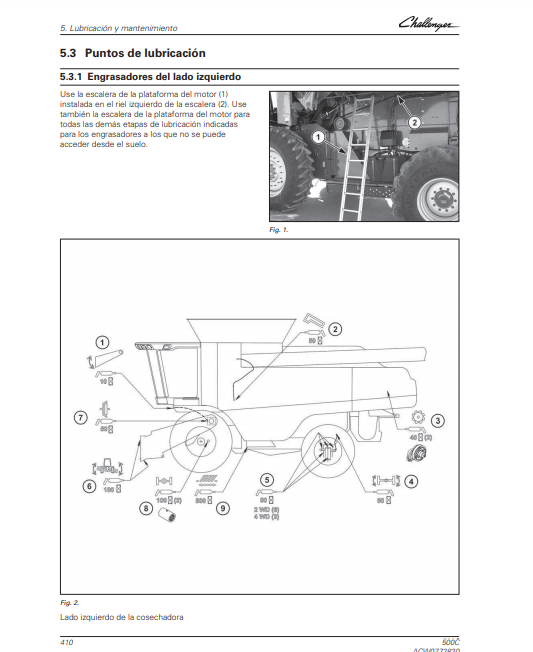 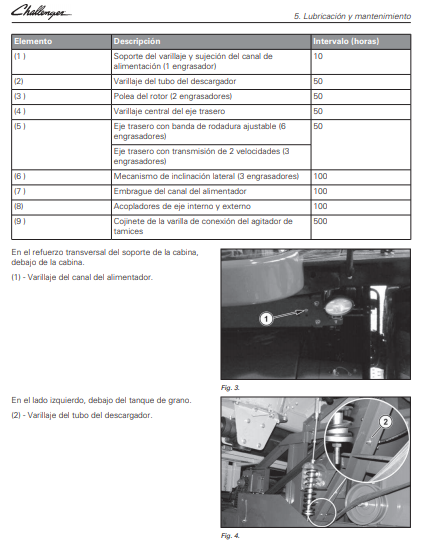 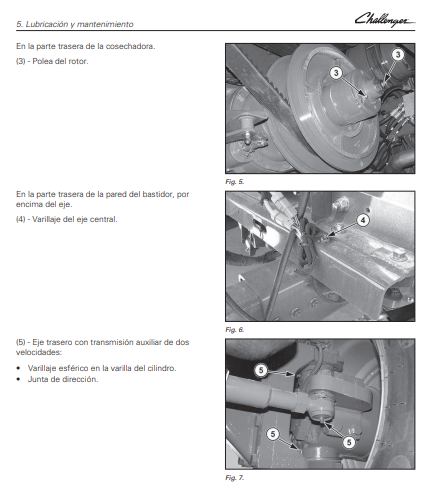 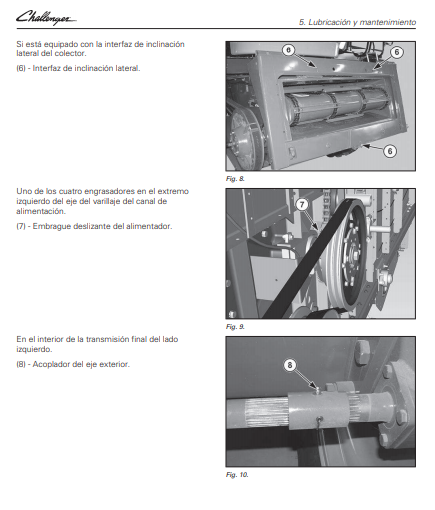 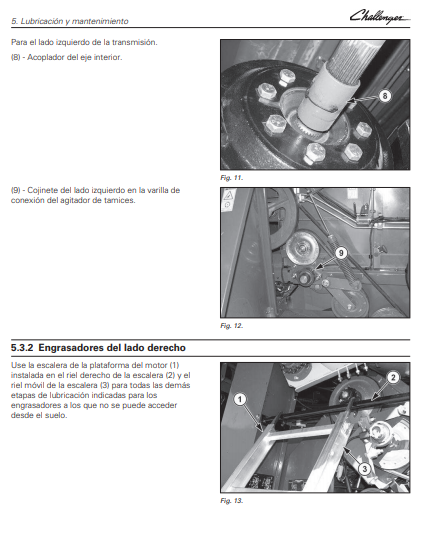 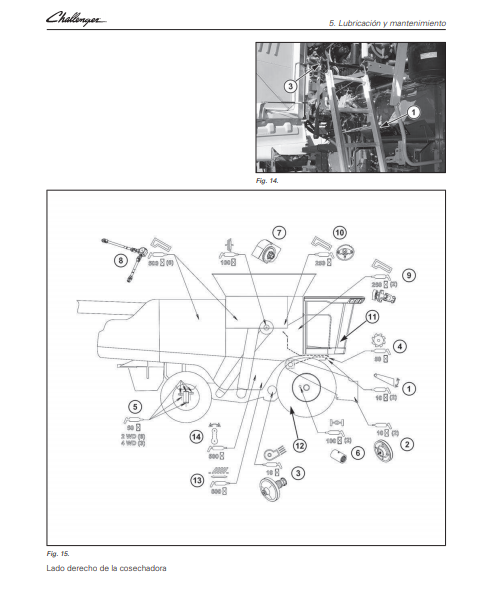 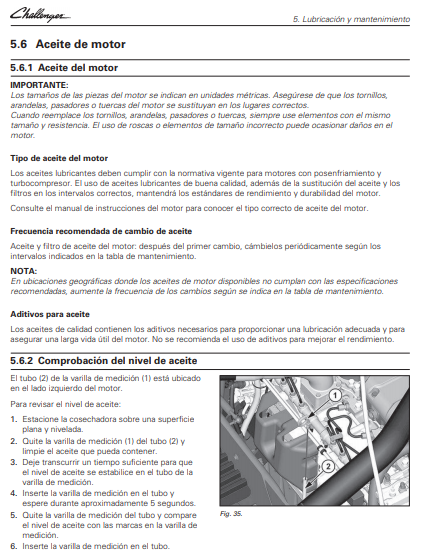 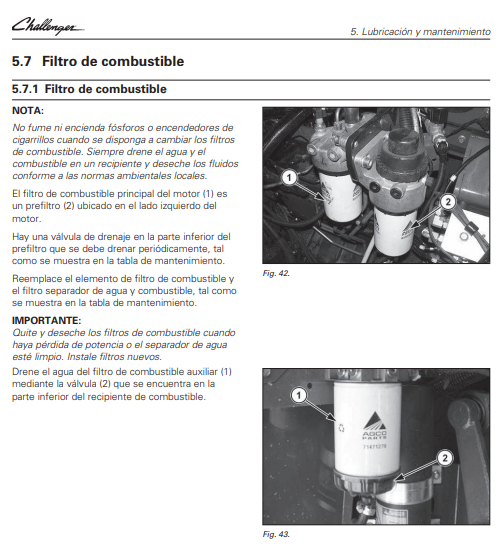 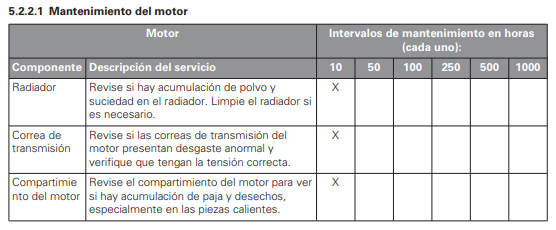 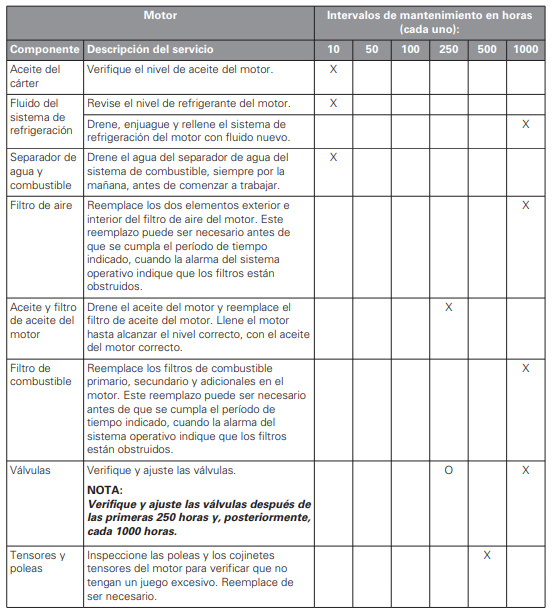 Especificasiones del manual de valtra bh165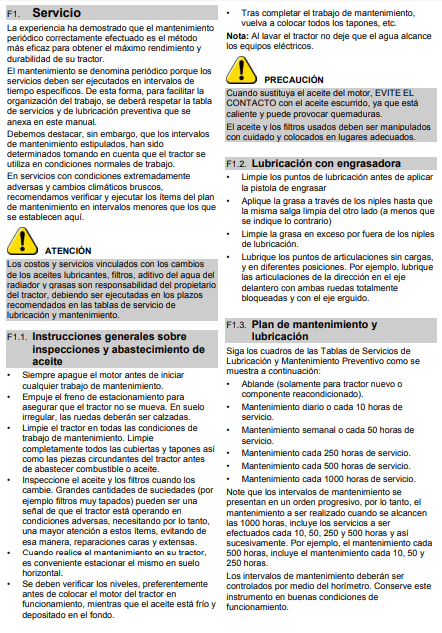 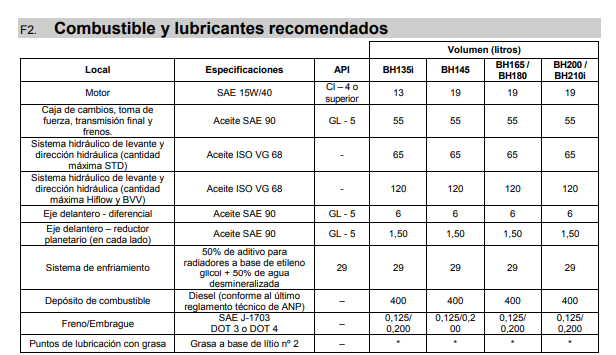 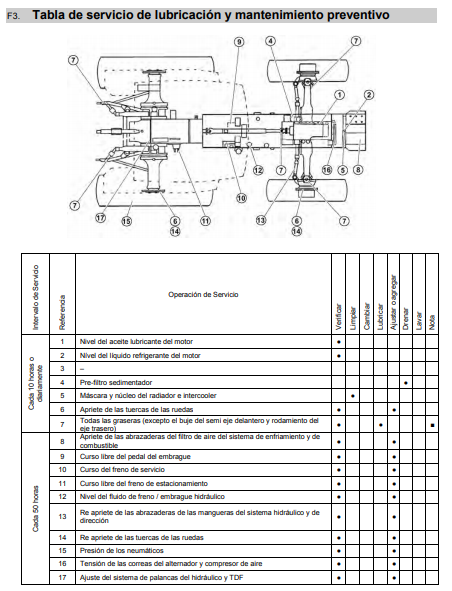 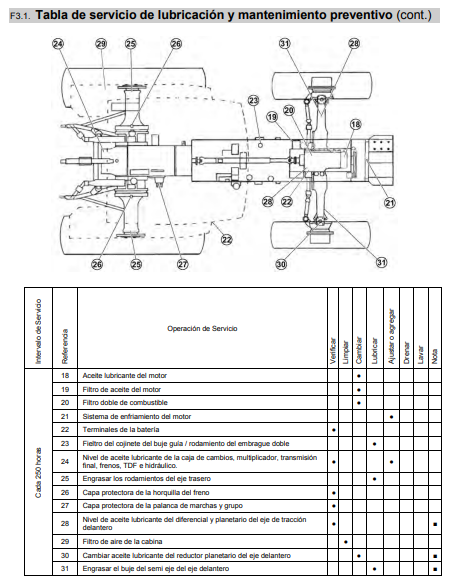 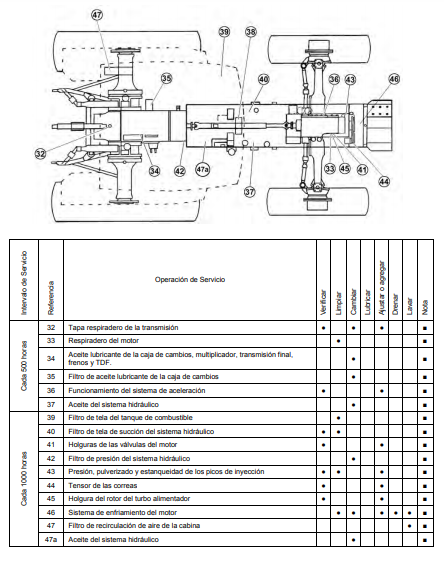 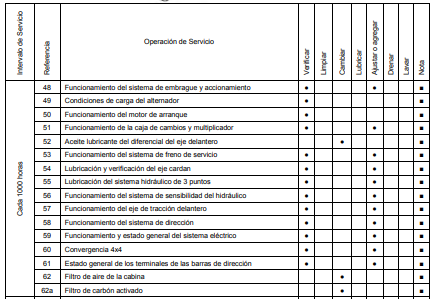 Especificasiones del manual de valtra A75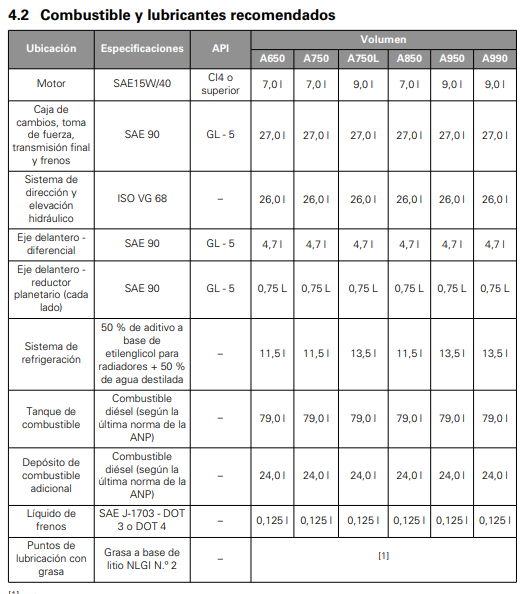 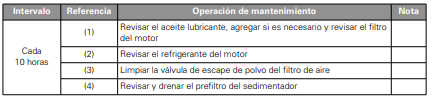 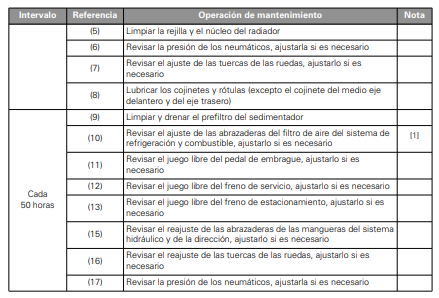 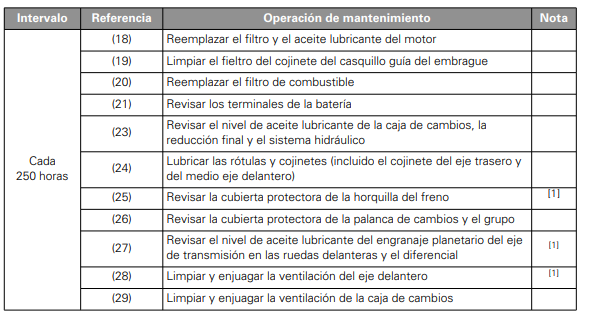 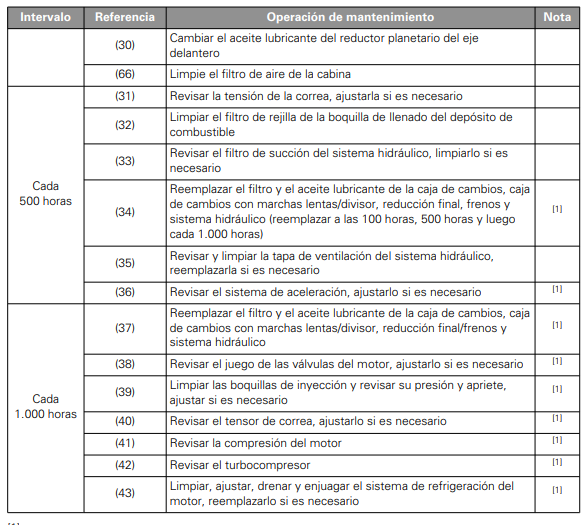 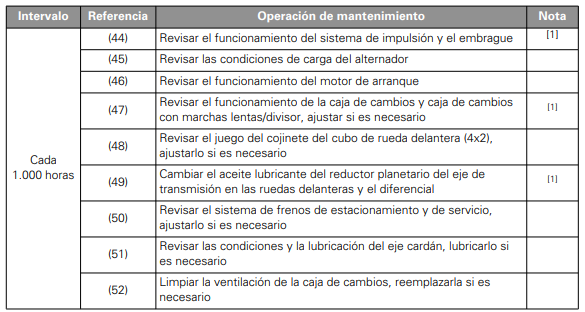 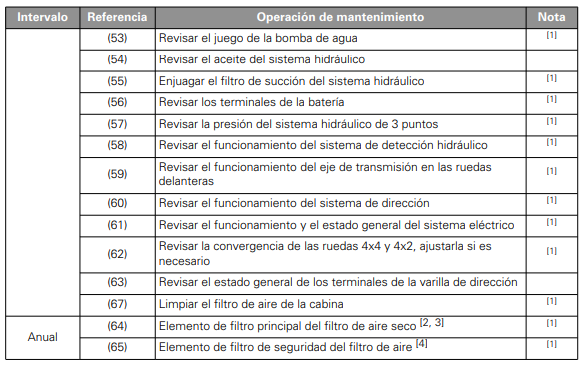 Especificasiones del manual de tedeschi m99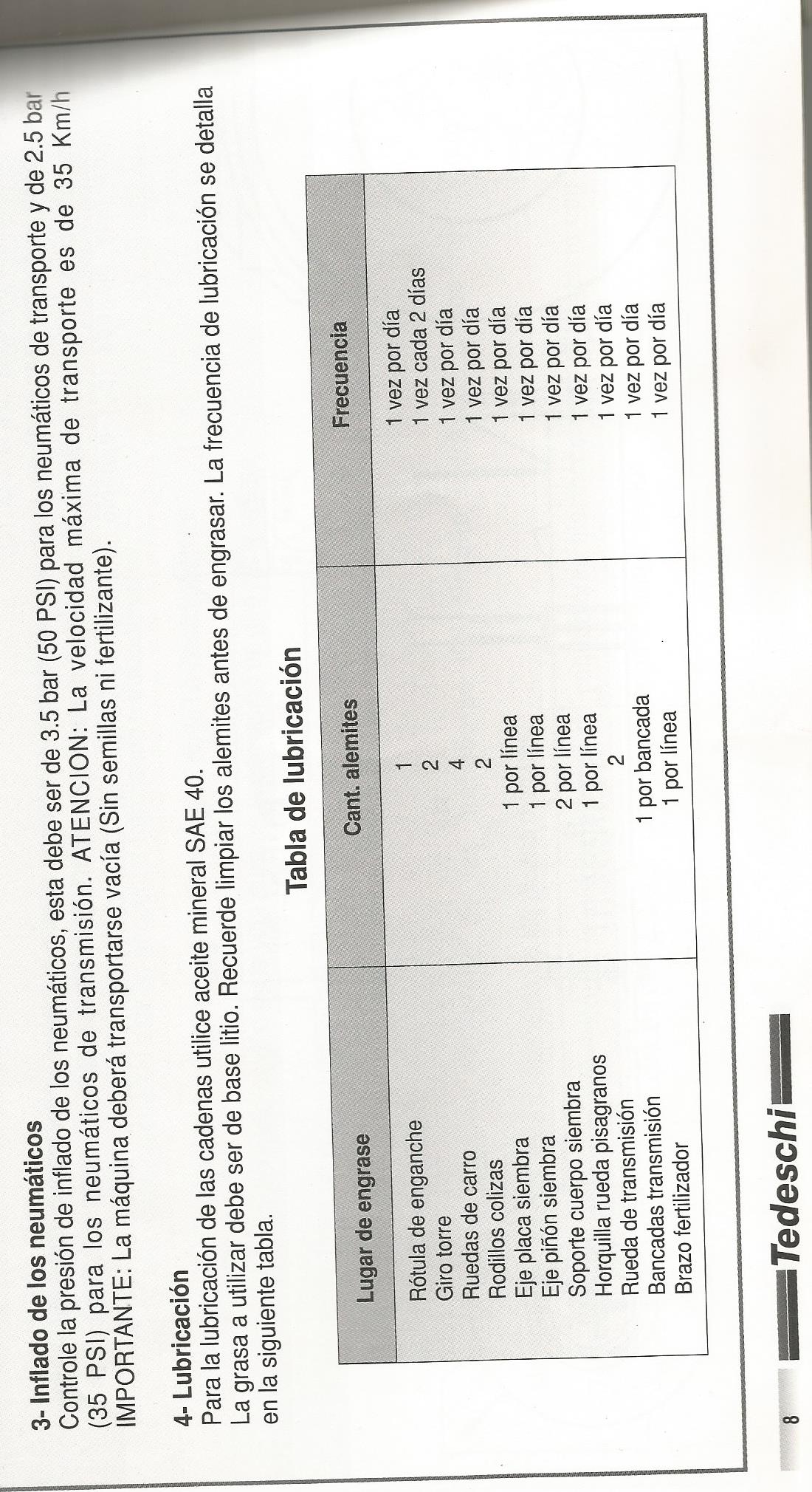 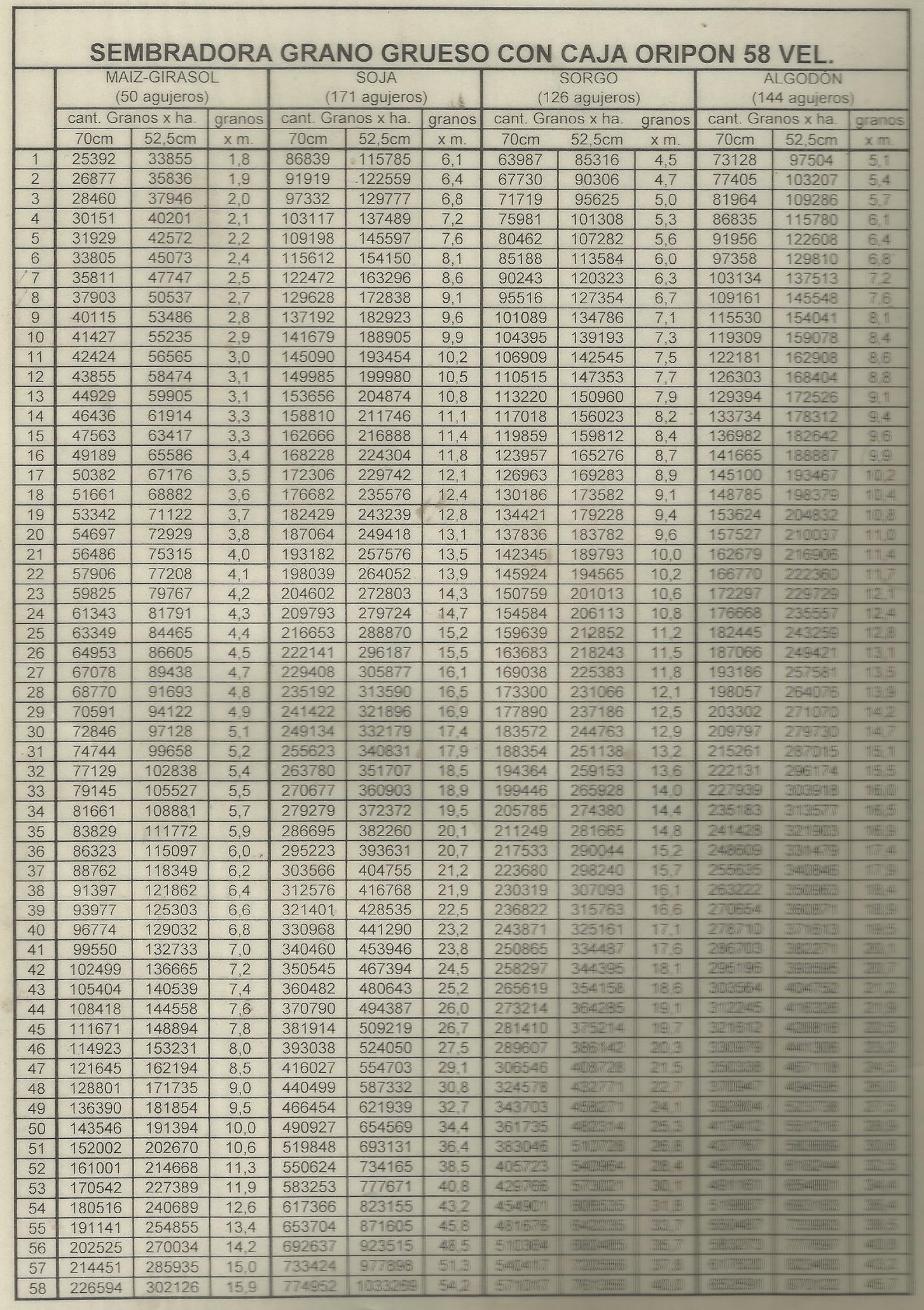 Tabla de puesta apunto para determinar la cantidad de semilla que quiero sembrar Tanzi 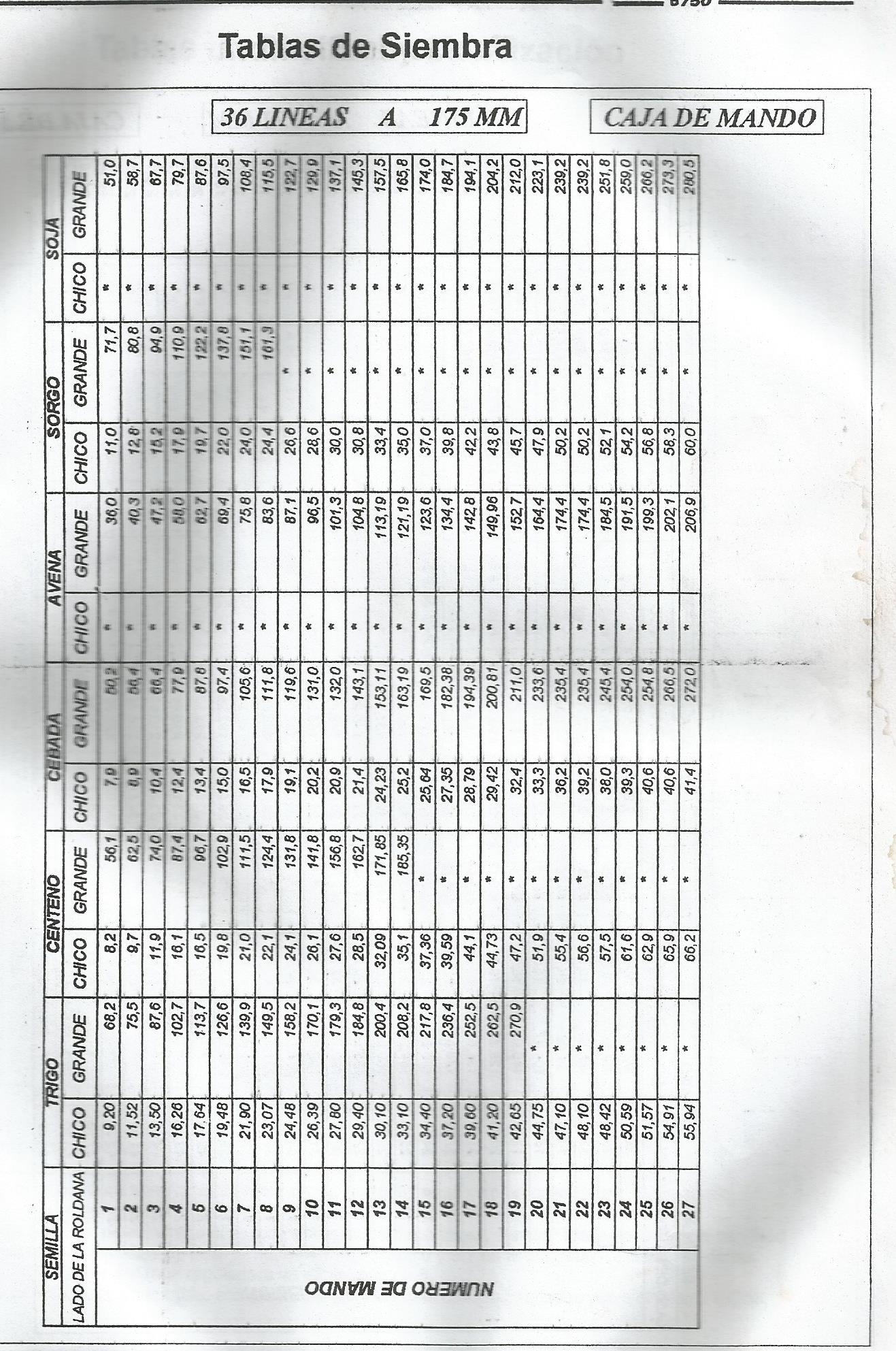 Fertilizadora gimetal edr 1500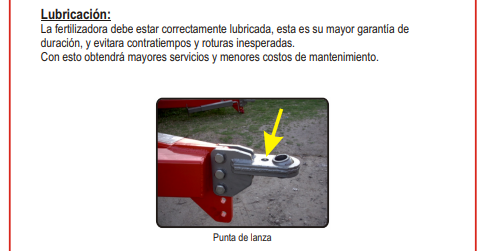 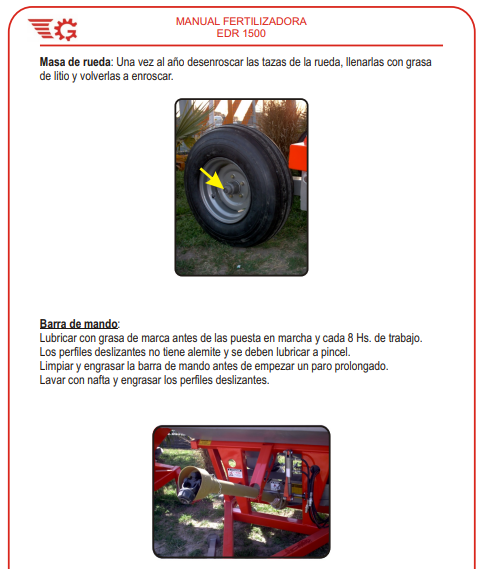 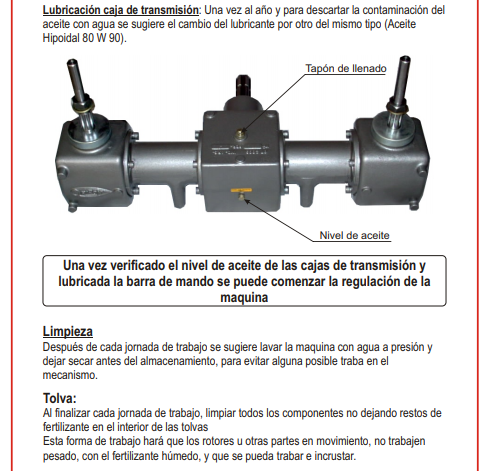 Carro semillero gimetal ac 1800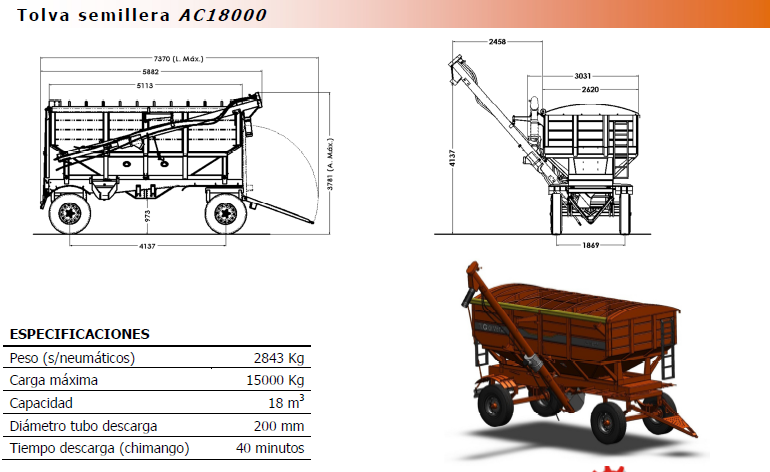 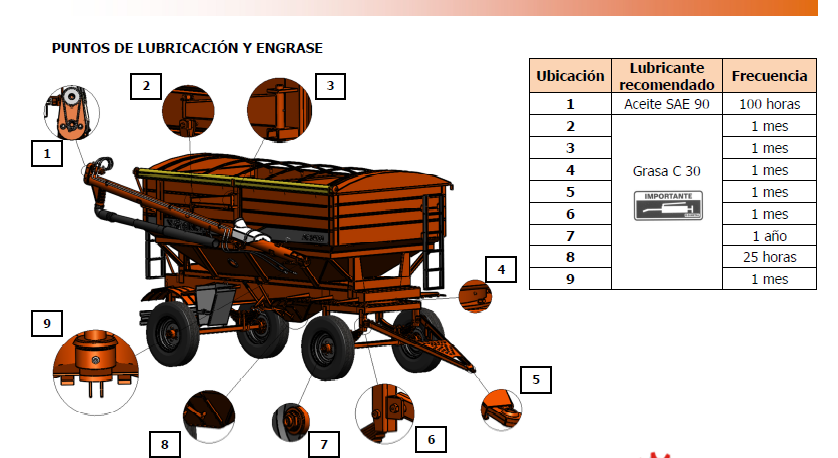 Final de campaña Al final de la campaña, es necesario realizar ciertos trabajos de limpieza para dejar el equipo preparado para lapróxima campaña:Desconectar las mangueras hidráulicas.Desmontar las cadenas, limpiarlas e introducirlas en aceite.Aplicar gas oil en las partes interiores que están en contacto con el cereal. Esto evita la oxidación porhumedad, heladas y lluvias.Limpieza general de tolva. Incluye eliminar restos de fertilizante, cereal, polvo, barro y suciedad para evitarla oxidación. Una vez limpia la tolva, proceder al engrase de los alemites para expulsar la humedad y elagua que se hubiera podido insertar en el interior de los elementos móvilesBibliogracias:Material de catedra Manuales de challenger 520 Manual de valtra Manual de tedeschi Manual de tanzi Manual de gimetal EQUIPOS CANTIDADValtra BH 1651Valtra BH 1651Valtra  BH 1441CosechadorasCosechadorasChallenger 5202PulverizadorasPulverizadorasMetalfor 28001Metalfor 25001Sembradoras Sembradoras Tedeschi 16 surcos GG1Tedeschi 18 surcos GG1Tanzi 6750 36 surcos GF1Tanzi6750  36 surcos GF1Fertilizadora Gimetal Edr 15001TolvasTolvasTolva auto descargable Bmb 22Ton2Carro semillero Gimetal ac 18001Tanque Cisterna de combustible 3000l1Tanque de agua 3000l1Casilla 1Nivel 1Equipo en funcionamiento, puede presentar detalles que no perjudiquen el funcionamiento del equipo Nivel 2Equipo en funcionamiento, presenta fallas importantes que deben ser reparadas para no dañar el equipo.Nivel 3Equipo que puede estar en funcionamiento o no, presenta muchas fallas y no puede completar las tareas asignadas correctamente Valtra BH 165                                                                            Horas: 9100Nivel 1                                               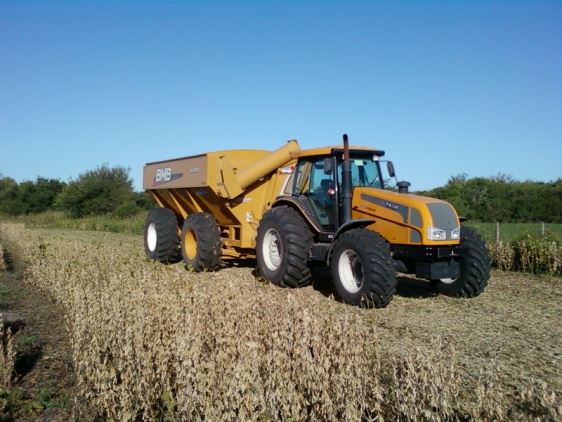 Motor: radiador sucio.Sistema hidráulico: presenta pequeñas fugas de aceite por los acoples traseros.Sistema eléctrico: no funciona el aire acondicionado.Trasmisión y rodado: sin detalles. Valtra BH165 Horas: 2140Nivel 1                                                    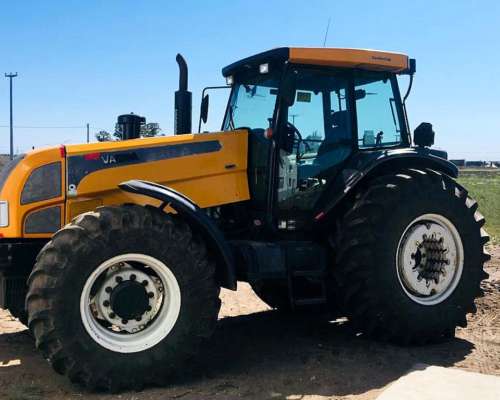 Motor: sin detalles Sistema hidráulico: cambiar filtros.Sistema eléctrico: sin detalles.Trasmisión y rodado: requiere ajustar embrague, no funciona perfectamente.VALTRA BH 144Horas: 6030Nivel 2                                                  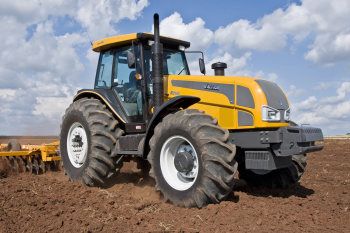 Motor: sin detalles. Sistema hidráulico: múltiples pérdidas de aceite hidráulico.Sistema eléctrico: no funcionan luces, instrumentos del tablero (tacómetro, medidor de temperatura, medidor de combustible, etc.)Trasmisión y rodado: embrague quemado, no funciona mas, necesita cambiarse.Challenger 520 Horas: Motor-4024             Rotor-3764Nivel 1                                               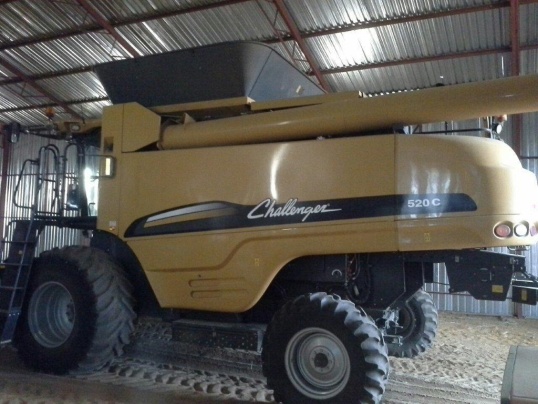 Motor: sin detalles. Sistema hidráulico: cilindros hidráulicos con pérdida de aceite.Sistema eléctrico: sensor de embocadura roto, medidor de humedad roto.Trasmisión y rodado: sin detalles. Sis de trilla: sin detalles. Challenger 520Horas: motor -2200             Rrotor-1640Nivel 1                                                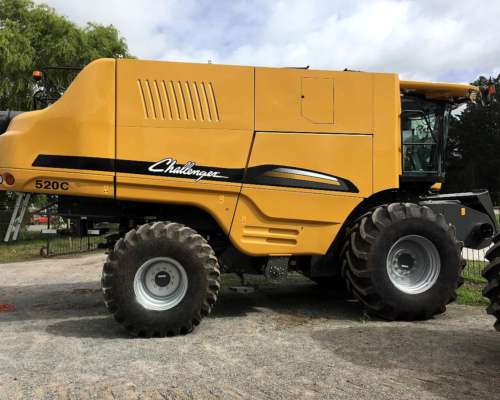 Motor: sin detalles Sistema hidráulico: sin detalles. Sistema eléctrico: sensor de noria roto, baterías con poca carga.Trasmisión y rodado: cubierta trasera pinchada. Sistema de trilla: primer camisa dañada, bujes de zaranda dañados. Metalfor 2800Horas: 8300Nivel 1                                            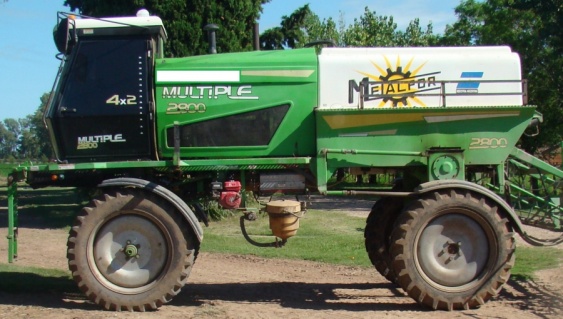 Motor: correa de bomba de agua suelta (hay que ajustar)Sistema hidráulico:  sin detalles Sistema eléctrico: banderillero satelital roto y mapeador satelital con fallas. Trasmisión y rodado: rueda trasera derecha pinchada Botalón: presenta pequeñas quebraduras en el lado derecho Metalfor 2500Horas: 6020Nivel 1                                                           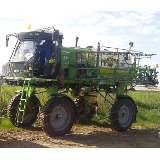 Motor: sin detalles. Sistema hidráulico:  fugas de aceite en un cilindro hidráulicoSistema eléctrico: sin detallesBotalón: presenta pequeñas quebraduras en ambos lados Tedeschi 16 surcos a 52cmNivel 1                                                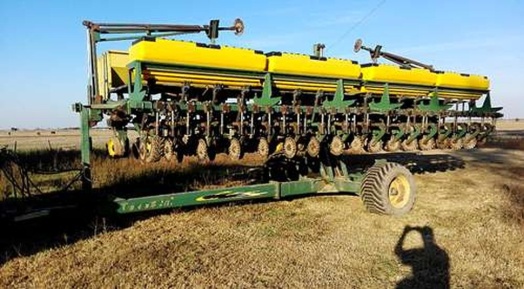 Sistema de siembra: cambiar rodamientos de rueda. limitadora de profundidad. Soporte de marcadores dañados.Rodado: no presenta detalles. Sistema hidráulico: no presenta detalles. Tedeschi 18 surcos a 52cmNivel 1                                               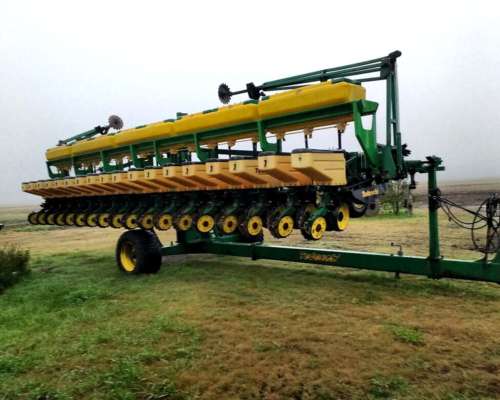 Sistema de siembra: cambiar rodamientos de rueda limitadora de profundidad.Rodado: una rueda pinchada.Sistema hidráulico:  no presenta detalles.Tanzi 6750 36 surcos a 19cm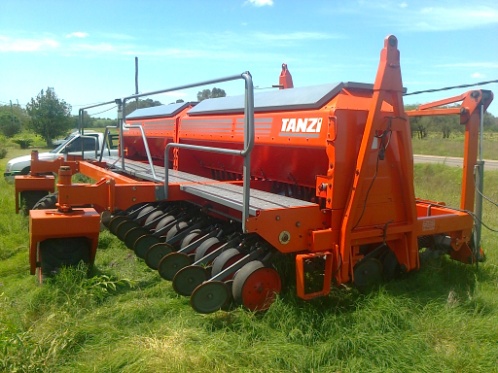 Nivel 1                                                   Sistema de siembra: cambiar 4 cubiertas de ruedas. limitadoras de profundidad. Cambiar mangueras cortadas (que van desde la tolva al tren de siembra).Rodado: no presenta detalles. Sistema hidráulico: no presenta detalles. Tanzi  6750 36 surcos 19cm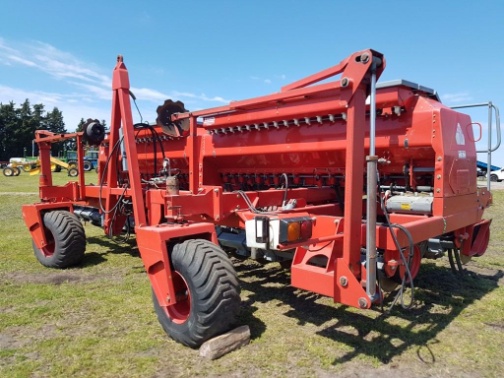 Nivel  1                                                 Sistema de siembra: cambiar mangueras cortadas. Poner cadenas nuevas Rodado: dos ruedas delanteras pinchadas Sistema hidráulico: cilindro hidráulico de marcador derecho con pérdida de aceite.Fertilizadora Gimetal Edr 1500Nivel 1                                                      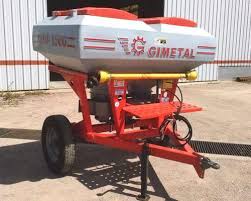 Sistema de siembra: bandas transportadoras dañadas Rodado: no presenta detalles.Sistema hidráulico: no presenta detalles.Tolva auto descargable Bmb 22tn Nivel 1                                                   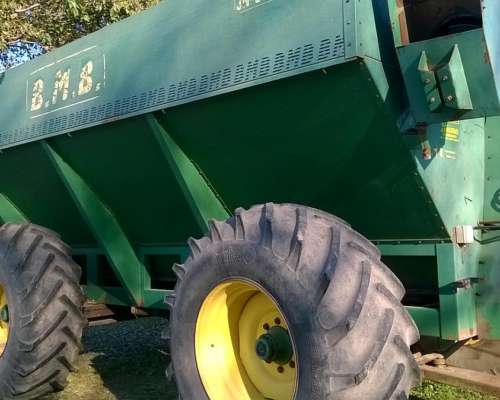 Rodado: ruedas traseras dañadas (telas cortadas)Sistema de descarga: no presenta detalles Tolva auto descargable Bmb 22tn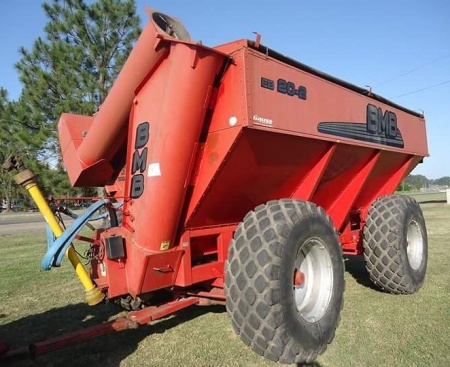 Nivel 1                                                      Rodado: no presenta detalles Sistema de descarga: celda de balanza rota Carro semillero Gimetal ac 1800Nivel  1                                                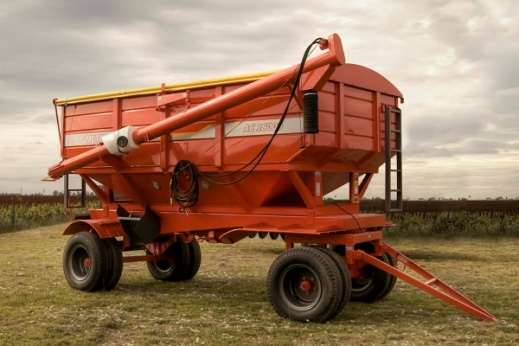 Rodado: rueda delantera pinchada.Sistema de descarga: no presenta detalles. Tanque de agua móvil 3000lNivel 1                                                 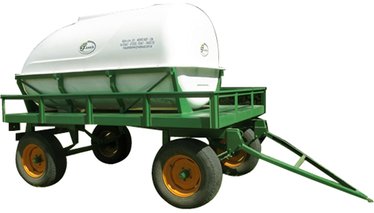 Presenta una rueda pinchada. Tanque de combustible 3000lNivel  1                                                   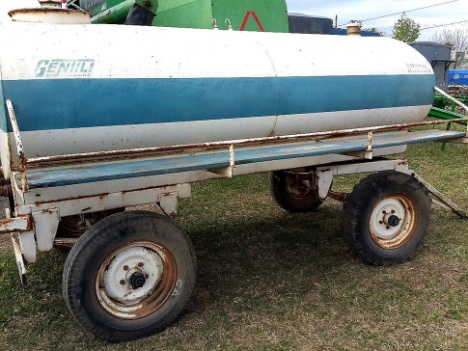 Se encuentra en optimas condiciones de trabajo. Casilla Nivel 1                                                   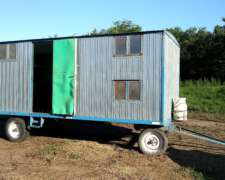 Rueda pinchada.EnerofebreromarzoAbrilmayojunioTrilla de maizTrilla de sojajulioagostoSept.Oct.Nov.Dic.Siembra de trigoSiembra de maizTrilla de trigoSiembra de soja1b- Cantidad a granel Número de muestras primariasHasta 500 KgAl menos 5 muestrasKg: 501 a 3.000 1 muestra cada 300 (pero no menos de 5)Kg: 3.001 a 20.0001 muestra cada 500 (pero no menos de 10)Kg: 20.001 o más1 muestra cada 700 (pero no menos de 40)Ciclo del cultivarPoblación objetivoPoblación objetivoCiclo del cultivarPlantas/m linealPlantas/m2 (promedio)largo30-35180Medio 35-40200Corto40-45225Consumo de gasoil por rango de potenciaConsumo de gasoil por rango de potenciaRango de potenciaConsumo en litros/hora30-405.8540-507.9050-609.9060-7011.3070-8013.3080-9015.3090-10017.20100-12019.50120-14023.30140-16027.10160-18030.90180-20034.70200-23038.40230-26043.90260-30049.00300-35056.00Consumo de gasoil en función de la carga del motorConsumo de gasoil en función de la carga del motorCarga del motor % del total Consumo horario de combustible  % del total1736334850616068677275778388100100Tractor conCantidad de granos(tn)*distancia(km)   + granos totales*1.2TolvaCapacidad tolva(tn)*velocida(km/h)   Capacidad descarga*1.2  Tractor    =18500tn * 0.6 Km+ 18500Tn*1.2  Tractor    =  15tn * 10Km/h   120Tn/hTractor conCantidad de granos(tn)*distancia(km)   + granos totales*1.2TolvaCapacidad tolva(tn)*velocida(km/h)   Capacidad descarga*1.2Tractor 503.4 Tn  *  1.5 km   + 503.4 Tn*1.215  Tn  * 10 km/h   22.5 Tn/h*1.2Suma de litros de combustibles Suma de las horas 6786 + 1333 + 18738L303.6 + 50.6 + 393 516.6  32.72570 + 13522 + 14468    75.5 + 335.5 + 335.5        273.745164441.5315194.724Revisa nivel del aceite lubricante del motor Revisar nivel del líquido refrigerante del motorRevisar pre-filtro sedimentador Limpiar máscara y núcleo del radiador e intercooler Apriete de las tuercas de las ruedasEngrasar dirección y crucetas Apriete de las abrazaderas del filtro de aire del sistema de enfriamiento y de combustible Revisar curso libre del pedal del embrague  Revisar curso del freno de servicio Revisar curso libre del freno de estacionamientoRevisar nivel del fluido de freno / embrague hidráulico Re apriete de las abrazaderas de las mangueras del sistema hidráulico y de direcciónRe apriete de las tuercas de las ruedas Revisar presión de los neumáticosRevisar tensión de las correas del alternador y compresor de aire Ajuste del sistema de palancas del hidráulico y TDFCambiar aceite lubricante del motor Cambiar  filtro de aceite del motor Cambiar  filtro doble de combustible  Ajustar  sistema de enfriamiento del motor Revisar terminales de la batería Fieltro del cojinete del buje guía / rodamiento del embrague doble Revisar nivel de aceite lubricante de la caja de cambios, multiplicador, transmisión final, frenos, TDF e hidráulico. Engrasar los rodamientos del eje trasero  Revisar capa protectora de la horquilla del freno  Revisar capa protectora de la palanca de marchas y grupo  Revisar nivel de aceite lubricante del diferencial y planetario del eje de tracción delantero  Limpiar filtro de aire de la cabina Cambiar aceite lubricante del reductor planetario del eje delanteroEngrasar el buje del semi eje del eje delanteroRevisar y limpiar tapa respiradero de la transmisión Limpiar respiradero del motor Cambiar aceite lubricante de la caja de cambios, multiplicador, transmisión final, frenos y TDF. Cambiar filtro de aceite lubricante de la caja de cambios Ravisar funcionamiento del sistema de aceleración  Cambiar aceite del sistema hidráulicoLimpiar filtro de tela del tanque de combustible Limpiar filtro de tela de succión del sistema hidráulico Revisar holguras de las válvulas del motor Cambiar filtro de presión del sistema hidráulico Controlar presión, pulverizado y estanqueidad de los picos de inyección Revisar tensor de las correas Controlar holgura del rotor del turbo alimentador Limpiar sistema de enfriamiento del motor Lavar filtro de recirculación de aire de la cabina Cambiar aceite del sistema hidráulicoRevisar y ajustar funcionamiento del sistema de embrague y accionamiento Verificar condiciones de carga del alternadorVerificar funcionamiento del motor de arranque Verificar funcionamiento de la caja de cambios y multiplicador Cambiar aceite lubricante del diferencial del eje delantero Verificar funcionamiento del sistema de freno de servicioLubricación y verificación del eje cardanLubricación del sistema hidráulico de 3 puntos Verificar funcionamiento del sistema de sensibilidad del hidráulico Verificar funcionamiento del eje de tracción delantero Verificar funcionamiento del sistema de dirección Verificar funcionamiento y estado general del sistema eléctrico Verificar convergencia 4x4 Revisar estado general de los terminales de las barras de dirección Cambiar filtro de aire de la cabina Revise si hay acumulación de polvo y suciedad en el radiadorRevise si las correas de transmisión del motor presentan desgaste anormal y verifique que tengan la tensión correcta.Revise el compartimiento del motor para ver si hay acumulación de paja y desechosVerifique el nivel de aceite del motorRevise el nivel de refrigerante del motorDrene el agua del separador de agua del sistema de combustibleCompruebe el nivel de fluido en el depósito del sistema de frenosLubrique los engrasadores (2 puntos, 1 en cada lado) en cada extremo del refuerzo transversal del soporte de la cabinaLubrique los engrasadores (2 puntos) en cada una de las mitades de la polea de transmisión del colector de velocidad variable.Lubrique un engrasador en el extremo del eje del ventilador de limpieza.Realice una inspección general de las correas de transmisión para ver si hay desgaste o tensión inusuales.Revise si hay material acumulado en los tamices de limpieza.Realice una inspección general de las cadenas de transmisión para ver si hay desgaste o tensión inusuales.Lubrique las cadenas del inversor, del canal del alimentadorVerifique el nivel de aceite en el depósito del sistema hidráulicoRevise el par de apriete correcto de los tornillos y las tuercas que sujetan las ruedas a la cosechadora.Revise el par de apriete correcto de los tornillos y las tuercas que sujetan las ruedas a la cosechadora.Revise el par de apriete correcto de los tornillos y las tuercas que sujetan las ruedas a la cosechadora.Lubrique el engrasador en cada extremo del varillaje de dirección (2 puntos). Lubrique el engrasador en cada extremo del varillaje de dirección (2 puntos). Lubrique el engrasador en cada extremo del varillaje de dirección (2 puntos). Lubrique los engrasadores en cada rótula de cada cilindro de dirección (4 puntos). Lubrique los engrasadores en cada rótula de cada cilindro de dirección (4 puntos). Lubrique los engrasadores en cada rótula de cada cilindro de dirección (4 puntos). Lubrique los engrasadores de la parte superior e inferior de cada eje de dirección. Lubrique los engrasadores de la parte superior e inferior de cada eje de dirección. Lubrique los engrasadores de la parte superior e inferior de cada eje de dirección. Lubrique los engrasadores de la parte superior de cada cubo de rueda (2 puntos). Lubrique los engrasadores de la parte superior de cada cubo de rueda (2 puntos). Lubrique los engrasadores de la parte superior de cada cubo de rueda (2 puntos). Lubrique los engrasadores en cada extremo del varillaje de dirección (2 puntos).Lubrique los engrasadores en cada extremo del varillaje de dirección (2 puntos).Lubrique los engrasadores en cada extremo del varillaje de dirección (2 puntos).Lubrique los engrasadores de la parte superior e inferior de cada eje de dirección (4 puntos).Lubrique los engrasadores de la parte superior e inferior de cada eje de dirección (4 puntos).Lubrique los engrasadores de la parte superior e inferior de cada eje de dirección (4 puntos).Lubrique el engrasador en el lado izquierdo, hacia la parte trasera de la cosechadora. Lubrique el engrasador en el lado izquierdo, hacia la parte trasera de la cosechadora. Lubrique el engrasador en el lado izquierdo, hacia la parte trasera de la cosechadora. Revise la presión de los neumáticos de las cuatro ruedas.Revise la presión de los neumáticos de las cuatro ruedas.Revise la presión de los neumáticos de las cuatro ruedas.Revise la tensión de todas las cadenas de transmisión.Revise la tensión de todas las cadenas de transmisión.Revise la tensión de todas las cadenas de transmisión.Lubrique el engrasador en el extremo izquierdo del refuerzo transversal del soporte de la cabinaLubrique el engrasador en el extremo izquierdo del refuerzo transversal del soporte de la cabinaLubrique el engrasador en el extremo izquierdo del refuerzo transversal del soporte de la cabinaLubrique los engrasadores en cada una de las mitades de la polea variable.Lubrique el engrasador situado en el elevador de grano limpioRealice una inspección general y asegúrese de que todos los tornillos y las tuercas se hayan apretado según el par de apriete correcto.Revise si hay fugas en el sistema hidráulico.Quite y limpie la tapa del depósito hidráulico.Asegúrese de que las conexiones de la batería estén limpias y bien ajustadas.Limpie la acumulación de desechos en la rejilla del ventilador del alternadorRevise que los cables o mazos de cables estén bien estirados.Asegúrese de que los conectores estén bien conectadosAsegúrese de que todos los puntos de conexión a tierra estén bien fijados al bastidorDrene el aceite del motor y reemplace el filtro de aceite del motorRevise el nivel de lubricante en la transmisión y rellene si es necesarioRevise el nivel de lubricante en las transmisiones finalesRevise los tornillos y las tuercas en la transmisión de la varilla de conexión, la polea impulsada y los brazos agitadores del tamiz de limpieza.Lubrique los engrasadores de cada una de las crucetas que guían los ejes de transmisión del sistema de descargaLubrique el engrasador de la rueda dentada en el lado izquierdo del sinfín del descargador.Revise el nivel de lubricante en la caja de transmisión angular del rotorInspeccione las poleas y los cojinetes tensores del motor para verificar que no tengan unjuego excesivo.Drene y rellene la transmisión con lubricante nuevo.Drene y rellene las transmisiones finales con lubricante nuevoLubrique el engrasador del eje en el varillaje del mecanismo de cambio de marchas de la transmisión.Lubrique los dos engrasadores en el eje del pedal de frenoLubrique el engrasador en cada extremo del eje del agitador de tamicesLubrique los engrasadores, uno en cada extremo de la varilla de conexión del agitador de tamicesQuite las cadenas de transmisión que no entran en contacto con el grano. Limpie, lubrique y vuelva a instalarDrene y rellene la transmisión angular del rotor con lubricante nuevoDrene el depósito hidráulico y todo el sistema hidráulico, incluido el motor de la transmisión. Llene el depósito hidráulico, el motor y las mangueras con fluido hidráulico hasta el nivel correctoReemplace los filtros de retorno y aspiración cuando reemplace el aceite hidráulicoReemplace el respiradero del depósito hidráulico.Drene, enjuague y rellene el sistema de refrigeración del motor con fluido nuevo.Reemplace los dos elementos exterior e interior del filtro de aire del motor.Reemplace los filtros de combustible primario, secundario y adicionales en el motorVerifique y ajuste las válvulas Revisar el nivel de aceite del motorRevisar el nivel de refrigerante del motor Limpiar la rejilla y núcleo del radiador  Revisar la presión de neumáticos Revisar y ajustar las tuercas de las ruedas Lubricar cojinetes y rotulas Drenar prefiltro de combustible Revisar el juego libre del pedal de embrague Revisar el juego libre del pedal de frenoRevisar el juego libre de freno de estacionamientoRe apriete de las abrazaderas de las mangueras del sistema hidráulico y de direcciónRe apriete de las tuercas de las ruedasRevisar presión de los neumáticosReemplazar aceite y filtro del motor Reemplazar fintro de combustible Revisar terminales de la batería Revisar el nivel de aceite de la caja de cambios y reductores Lubricar las rotulas y cojinetes Revisar la cubierta protectora de la horquilla de frenoRevisar el nivel de aceite del diferencial Limpiar la ventilación de la caja de cambios Limpiar la ventilación del eje delantero Cambiar aceite del engranaje planetario de la rueda delantera Revisar la tención de las correas Limpiar el filtro de rejilla de la boquilla de llenado de combustible Revisar filtro de succión del sistema hidráulico   Remplazar el filtro y aceite de la caja de cambios Revisar y limpiar la tapa de ventilación del sistema hidráulico Revisar el juego de las válvulas del motor Limpiar las boquillas de inyección y revisar su presión y apriete Revisar tencion de correasRevisar el turbocompresor Drenar y rellenar el sistema de refrigeración del motor Revisar el funcionamiento del sistema de impulsión y embrague Revisar el sistema de freno de servicio y de estacionamiento Revisar la condición y lubricar el eje cardan Limpiar ventilación de la caja de cambios Revisar juego de la bomba de agua Revisar aceite del sistema hidráulico Revisar terminales de la batería Revisar el funcionamiento de la dirección Revisar el funcionamiento y estado general del sistema eléctricoRevisar el convertidor de las ruedas 4x4 4x2 Revisar el nivel de aceite del motor Revisar nivel de refrigeranteControlar la precion de neumáticos Engrasar sistema de dirección Controlar que estenlimpio los filtros: principal, de línea y de cada pastilla Drenar filtro de combustible Drenar filtro de combustible Drenar filtro de aire del compresor Drenar filtro de aire del compresor Drenar tanque de aire Drenar tanque de aire Revisar bridas de manguerasRevisar bridas de manguerasControlar y limpiar las pastillas  Controlar y limpiar las pastillas  Lubricar todo los engrases del botalon Lubricar todo los engrases del botalon Reapriete de las tuercas de la redaRevisar el juego de pedar de embrague Cambiar filtro y aceite del motor Reemplazar fintro de combustibleRevisar nivel de aceite de la caja de cambios y diferencial Limpiar radiador de aire acondicionado Controlar tencion de las correas Controlar juego de la bomba de agua Limpiar la ventilación de la caja de cambiosRevisar filtro de succión del sistema hidráulico   Remplazar el filtro y aceite de la caja de cambiosRevisar la tapa de ventilación del sistema hidráulico Controlar el estado del mangueras del botalón Revisar el juego de las válvulas del motor Limpiar las boquillas de inyección y revisar su presión y apriete Revisar tencion de correasRevisar teminales y sistema eléctrico engeneral Drenar y rellenar el sistema de refrigeración del motor Revisar el funcionamiento del sistema de impulsión y embrague Revisar el sistema de freno de servicio y de estacionamiento Revisar la condición y lubricar el eje cardan Limpiar ventilación de la caja de cambios Engrasar los platos abresurcos Engrasar cojinete de ruedas limitadoras de profundidad Engrasar cojinetes de ruedas tapasurcos Controlar el estado de la ruedas limitadoras de profundidad Engrse cojinetes de brazo de marcador Lubricar horquilla rueda pisagrano Lubricar soporte cuerpo de siembra Controlar precion de aire de  neumáticos Controlar mangeras hidráulicas Lubricar giro torre principal Controlar y ajustar tuercas de  las ruedasControlar y ajustar tornillos del enganche Lubricar cadenas Lubricar cojinetes de las placas dosificadoras Controlar dosificadores de fertilizante Controlar rodamientos del cuchillas abresurco Controlar rodamientos de ruedas limitadoras de profundidadControlar rodamientos de ruedas tapasurcos  Controlar las placas dosificadoras Lubricar masa de rueda Lubricar eje de mando Lubricar rodamiento de eje d mando Controlar platos desparramadores Controlar precion de aire de las ruedas Controlar nivel de aceite de la caja de trasmisión Limpiar tolva limpiar dosificador de fertilizante Lubricar masas de ruedas Lubricar sistema de apertura del caño de descarga Lubricar eje de mandoLubricar sistema de dirección Lubricar rodamientos del sinfín Controlar el sistema ellectrico de balanza Controlar y limpiar el sistema de guillotinaLimpiar interior de tolva  Limpiar chimango Lubricar cadena de mando del chimango Lubricar sistema de apertura del chimango Lubricar masa de rueda Lubricar plato de dirección Lubricar correderas de tapas dosificadoras Realizar una limpieza en el interior de la tolva Revisar mangueras hidráulicas  Lubricar masas de ruedas Lubricar plato de direcciónLubricar plato de direcciónControlar precion de aire de las ruedas Controlar precion de aire de las ruedas Lubricar masas de ruedas Lubricar plato de direcciónLubricar plato de direcciónControlar precion de aire de las ruedas Controlar precion de aire de las ruedas Lubricar masas de ruedas Lubricar plato de direcciónLubricar plato de direcciónControlar precion de aire de las ruedas Controlar precion de aire de las ruedas 